Important DatesNursery closes for the Christmas break on Thursday December 23rd at 4pm and reopens on Tuesday January 4th at 7:45am.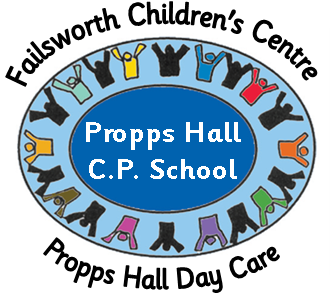 Parent Nursery AssociationAny parents/carers interested in becoming involved in the proposed Parent Nursery Association, please pass your details on to a member of the Management team. Meetings are looking to begin taking place after the New Year.Spare ClothesIf you have any old children’s clothes after Christmas that could be used as spare clothes for Nursery children please, please bring them in!! All donations are gratefully received, as we go through a lot of clothes each week!! All sizes from babies to five years would be of great assistance!And finally……All the staff at Propps Hall Day Nursery would like to wish you all a Merry Christmas and a very Happy New Year. We would like to thank you for your continued support throughout the year and look forward to seeing you all, after a well deserved break, in 2011!Best wishesRachel and the Daycare Team